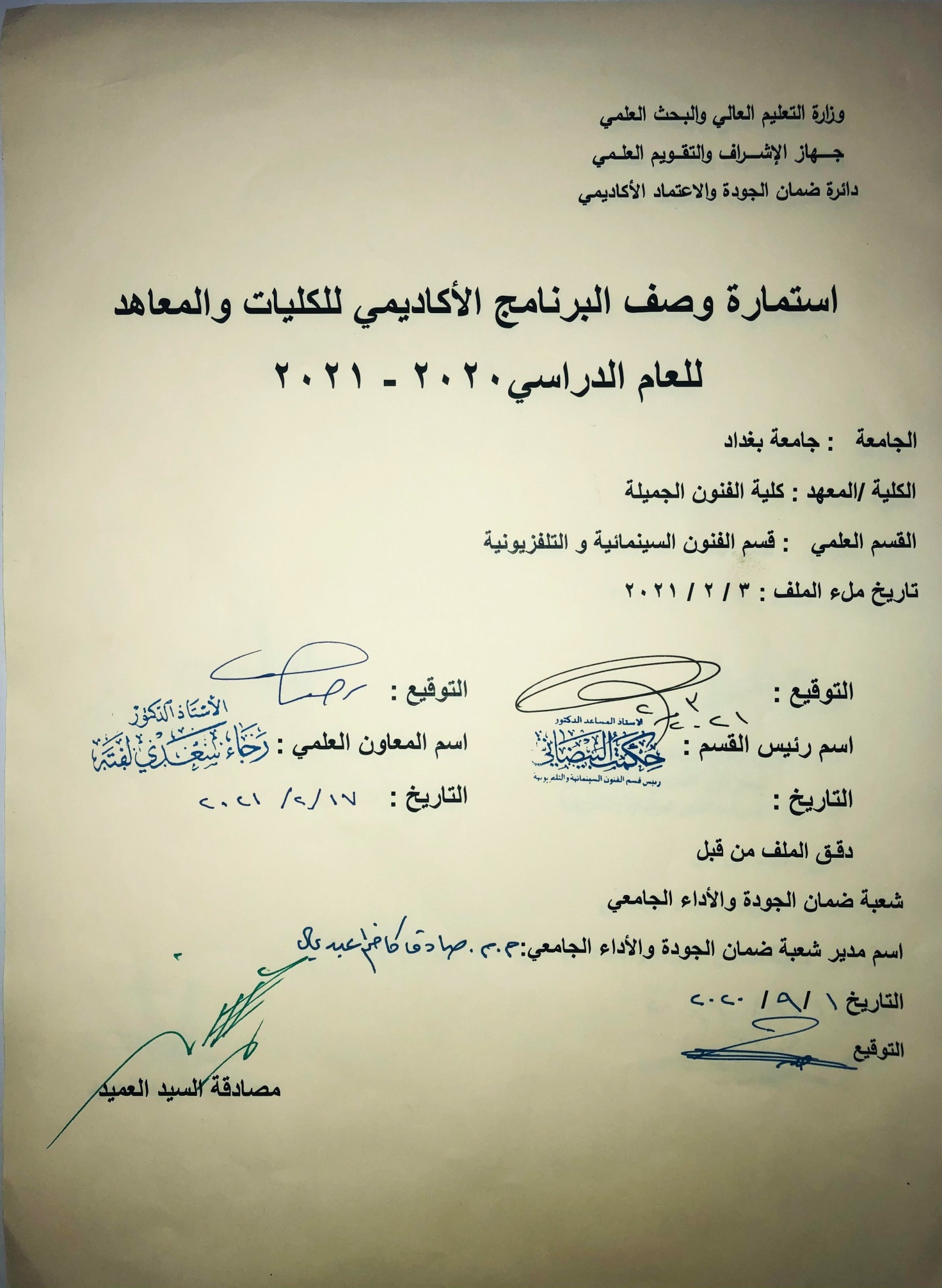 وصف تصميم المنطق الرقميوصف المقررالمؤسسة التعليميةجامعة بغداد –كلية الفنون الجميلةالقسم الجامعي / المركزقسم الفنون السينمائية والتلفزيونيةاسم / رمز المقررنظريات الفيلماشكال الحضور المتاحةطلبة الدراسة الصباحية والمسائيةالفصل / السنةالمرحلة الرابعة/سيناريو+ مونتاج+ تصوير+ اخراجعدد الساعات الدراسية (الكلي)60 ساعةتاريخ اعداد هذا الوصف2/1/2019اهداف المقرريهدف الى تعليم الطلبة على اخر نظريات السينمائية وابرز التحديثات في هذا المجالالاهداف المعرفية الاهداف المهارتية الخاصة بالمقررطرائق التعليم والتعلمطرائق التقييمج – الاهداف الوجدانية والقيميةج 1طرائق التعليم والتعلمطرائق التقييمد- المهارات العامة والتأهيلية المنقولة (المهارات الاخرى المتعلقة بقابلية التوظيف والتطور الشخصي)الاسبوعالساعاتمخرجات التعلم المطلوبةاسم الوحدة / المساق او الموضوعطريقة التعليمطريقة التقييم2ماهي النظرية في العلوم الصرف والفنونمحاضرة نظرية2نظريات الفن (الاسس والمرجعيات)محاضرة نظرية2نظريات السينما (المرجعيات والاسس)محاضرة نظرية2النظرية الواقعية في السينما(الاسس والتاطيرات والمرجعيات)محاضرة نظرية2منظرو الواقعية في السينما اولا/سحيفرد كراكاورثانيا/اندرية بازانمحاضرة نظرية2منظرو الواقعية في السينمااولا/سحيفرد كراكاور          ثانيا/اندرية بازانمحاضرة نظرية2النظرية الانطباعية في السينما(الاسس والتاطيرات والمرجعيات)محاضرة نظرية2منظرو الانطباعية في السينما اولا/رودولف ارنهايثانيا/هوجو منستربرجثالثا/سيرجي ايزنشتاينمحاضرة نظرية3منظرو الانطباعية في السينما اولا/رودولف ارنهايثانيا/هوجو منستربرجثالثا/سيرجي ايزنشتاينمحاضرة نظرية3منظرو الانطباعية في السينما اولا/رودولف ارنهايثانيا/هوجو منستربرجثالثا/سيرجي ايزنشتاينمحاضرة نظرية2نظرية المخرج المؤالفمحاضرة نظرية2نظرية الفيلم الفرنسي المعاصرةمحاضرة نظرية2نظرية الفيلم الفرنسي المعاصرة(جان متري)محاضرة نظرية2نظرية الفيلم الفرنسي المعاصرة(كرستيان متيز)محاضرة نظرية2سيولوجيا الفيلممحاضرة نظرية2التاطيرات الفلسفسة والجمالية (يوري لوتمان)محاضرة نظرية2جماليات الفيلم (هنري اجيل)محاضرة نظرية2نقد النظرية الواقعيةمحاضرة نظرية2نقد النظرية الانطباعيةمحاضرة نظرية2الاسلوب والمنهجمحاضرة نظرية2الاتجاهات وعلاقتها بالمنهجمحاضرة نظرية2الاسلوب في الفنمحاضرة نظرية2              الاسلوب في السينمامحاضرة نظرية2طرق دراسة الاسلوب في السينمامحاضرة نظرية2نماذج فلمية واقعية مختارةمحاضرة نظرية2نماذج فلمية انطباعية مختارةمحاضرة نظرية2المناهج السينمائية المعاصرةمحاضرة نظرية2الاتجاه والمنهج والاسلوب/جدلية العلاقةمحاضرة نظريةالكتب المقررة المطلوبةالمراجع الرئيسية (المصادر):أ. الكتب والمراجع التي يوصي بها  : ب. المراجع الالكترونية، مواقع الانترنيت: